LEMBAR PENGESAHANTIM FINALIS LOMBA *nama lomba*Nama Kegiatan	: *Diisikan dengan Nama Kegiatan/LombaNama Ketua	: *Diisikan dengan Nama Ketua TimNIM	: *Diisikan dengan NIM Ketua TimJurusan	: Teknik IndustriNo. Telp	: *Diisikan dengan No. Telp Ketua TimKATA PENGANTARUcapan puji dan syukur dengan ikhlas kami hantarkan kepada Allah SWT, yang mana telah memberikan rahmat dan hidayah-Nya kepada kami, sehingga kami dapat menyelesaikan proposal dana *Diisikan dengan nama lomba* ini.Sholawat dan salam semoga tetap tercurahkan kepada Rasulullah Muhammad SAW atas bimbingan beliau kita bisa membedakan baik dan buruk.Dan tidak lupa kami mengucapkan banyak terima kasih kepada:Bapak Dr. Eng. Denny Widhiyanuriyawan, ST., MT. selaku Wakil Dekan Bidang Kemahasiswaan Fakultas Teknik Universitas Brawijaya.Bapak Ir. Oyong Novareza, ST., MT., Ph.D selaku Ketua Jurusan Teknik Industri Fakultas Teknik Universitas Brawijaya.Haekal Abigail Ihsan selaku Ketua Himpunan Mahasiswa Teknik Industri Fakultas Teknik Universitas Brawijaya.Rekan-rekan mahasiswa dan seluruh pihak yang turut serta membantu atas terselesainya laporan pertanggungjawaban ini.Kami menyadari bahwa dalam proposal dana pada dana *Diisikan dengan nama lomba* ini masih terdapat kekurangan. Oleh karena itu, kami mengharapkan kritik dan saran yang membangun dari semua pihak.Akhir kata, semoga proposal dana lomba ini dapat diterima dan memberi informasi yang dibutuhkan bagi kita semua.*Diisikan dengan tempat, tanggal, bulan, dan tahun penulisan*Contoh: Malang, 10 Februari 2020Penulis*Isi Proposal harap disesuaikan dengan lomba yang bersangkutan*Contoh:PROPOSALTIM FINALIS LOMBA KARYA TULIS ILMIAH NASIONAL CeC (CHEMISTRY COMPETITION 2020)JURUSAN TEKNIK INDUSTRIFAKULTAS TEKNIKUNIVERSITAS BRAWIJAYATAHUN 2020LATAR BELAKANG (Disesuaikan dengan tema lomba)Saat ini, Indonesia menghadapi bonus demografi dimana jumlah penduduk usia muda lebih banyak dibandingkan penduduk usia dewasa. Dengan adanya jumlah penduduk yang semakin banyak, maka peran pemuda sangat dibutuhkan untuk membangun bangsa Indonesia. Sebagai generasi muda, sudah menjadi tugas dan tanggung jawab dalam memajukan inovasi-inovasi untuk mengoptimalkan peran intelektual muda menuju Indonesia ramah lingkungan. Dengan adanya era industri 4.0, peran generasi muda juga dibutuhkan dalam turut membantu tercapainya inovasi. Generasi Muda harus mampu menjadi Sumber Daya Manusia (SDM) yang kreatif dan inovatif untuk mewujudkan SDGs 2030. Adapun peran yang dapat dilakukan adalah:Energi Terbarukan: Inovasi energi terbarukan dan tepat gunaPendidikan: Inovasi pada bidang pendidikanEnergi terbarukan dan tepat guna Kesehatan Lingkungan: Konservasi lingkungan jangka panjang Pengelolaan Limbah: Teknologi pengolahan limbah ramah lingkunganInovasi Teknologi TUJUAN KEGIATAN (Harap disesuaikan)Tujuan pendelegasian tim dalam kompetisi LKTIN CeC 2020 (harap diubah sesuai dengan nama lomba) adalah sebagai berikut:Untuk membawa nama Teknik Industri Universitas Brawijaya.Untuk melatih mahasiswa agar lebih aktif dalam mengikuti kompetisi-kompetisi yang diadakan di seluruh Indonesia.Untuk memberikan pemikiran inovasi teknologi ramah lingkungan. Untuk mengasah hardskill, softskill, dan kemampuan analisis mahasiswa Teknik Industri Universitas Brawijaya.JENIS KEGIATAN (Disesuaikan dengan jenis tahapan lomba)Kompetisi ini merupakan kompetisi antar mahasiswa se-Indonesia untuk mengeksplorasi segala bidang keilmuan dan implementasinya pada pengembangan usaha. Terdapat beberapa tahapan yang dilalui peserta LKTIN CeC 2020 (harap diubah sesuai dengan nama lomba), antara lain:Tahap PertamaPada tahap pertama, dilakukan pengumpulan full proposal berupa soft file yang kemudian akan diseleksi oleh tim penilai. Pada tahap ini, dipilih peserta yang berhak lanjut untuk mengikuti tahapan seleksi. Pengumuman lolos full proposal pada tanggal 10 Februari 2020. Tahap Kedua	Peserta yang dinyatakan lolos seleksi diwajibkan untuk melakukan sesi presentasi yang akan dilaksanakan pada tanggal 6 Maret 2020 di Universitas Negeri Yogyakarta.  Peserta diwajibkan membawa prototype dari ide yang dibuat. TEMA KEGIATAN (Disesuaikan dengan tema lomba)Tema yang diangkat dalam kompetisi ini adalah “Optimasi Peran Intelektual Muda Menuju Indonesia Ramah Lingkungan dalam Mewujudkan SDGs 2030”. WAKTU DAN TEMPAT PELAKSANAAN (Disesuaikan dengan waktu dan tempat pelaksanaan lomba)Waktu dan tempat pelaksanaan Lomba Karya Tulis Ilmiah Nasional CeC (Chemistry Competition) 2020 (harap diubah sesuai dengan nama lomba), adalah pada tanggal 05 – 07 Maret 2030 di Universitas Negeri Yogyakarta. PESERTA (Disesuaikan dengan data peserta lomba)Peserta Tim Finalis Lomba Karya Tulis Ilmiah Nasional CeC (Chemistry Competition) 2020 (harap diubah sesuai dengan nama lomba) adalah tim mahasiswa Teknik Industri Universitas Brawijaya yang terdiri atas 3 orang peserta.ANGGARAN DANA (Disesuaikan dengan anggaran dana lomba yang dibutuhkan)Berdasarkan perihal yang telah kami uraikan, pengajuan dana ini kami gunakan untuk biaya tim. Berikut adalah dana yang kami ajukan.Rencana PengeluaranPenutupDemikian proposal tim delegasi ini kami ajukan. Semoga dengan niat yang tulus, kegiatan ini akan mendapatkan ridho Allah SWT sehingga dapat mengharumkan nama Fakultas Teknik Universitas Brawijaya. Ketua Himpunan Mahasiswa Teknik Industri Fakultas Teknik Universitas BrawijayaHaekal Abigail IhsanNIM. 175060707111046Ketua Tim*Diisikan dengan Nama Ketua Tim*NIM. Ketua TimKoordinator Badan Eksekutif MahasiswaFakultas Teknik Universitas BrawijayaAhmad Fikri MaulanaNIM. 165060107111008Menyetujui,Koordinator Badan Eksekutif MahasiswaFakultas Teknik Universitas BrawijayaAhmad Fikri MaulanaNIM. 165060107111008Menyetujui,Wakil Dekan III Bidang Kemahasiswaan Fakultas Teknik Universitas BrawijayaDr. Eng. Ir. Denny Widhiyanuriyawan, ST., MT.NIP. 19750113 200012 1 001Ketua Jurusan Teknik Industri Fakultas Teknik Universitas BrawijayaIr. Oyong Novareza, ST., MT. Ph.DNIP.  19741115 200604 1 002Nama AnggotaNIMAngkatanAdinda Nur Ramadhani Nainggolan1750607001110222017Saniy Zahrah Firdausa1750607001110172017Yuka Putri Renosuri Manti1750607071110442017NONAMATOTAL (Rp)1Transportasi Travel (Berangkat dan pulang) Malang- Yogyakarta180.000 x 3 orang x 2 perjalanan = 1.080.0002Konsumsi30.000 x 3 orang x 6 kali makan = 540.0003Penginapan250.000 x 1 kamar x 2 malam = 500.0004Daftar Ulang400.000 x 3 orang = 1.200.0005X-Banner1 buah = 90.0006Pendaftaran Awal90.000TOTALTOTALRp 3.500.000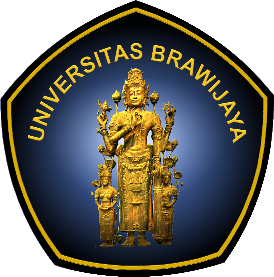 